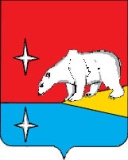 АДМИНИСТРАЦИЯГОРОДСКОГО ОКРУГА ЭГВЕКИНОТПОСТАНОВЛЕНИЕОб утверждении схемы размещения земельного участка на публичной кадастровой картеВ соответствии со статьей 3.3 Федерального закона от 25 октября 2001 г. № 137-ФЗ «О введении в действие Земельного кодекса Российской Федерации», Федеральным законом от 1 мая 2016 г. № 119-ФЗ «Об особенностях предоставления гражданам земельных участков, находящихся в государственной или муниципальной собственности и расположенных на территориях субъектов Российской Федерации, входящих в состав Дальневосточного федерального округа, и о внесении изменений в отдельные законодательные акты Российской Федерации», на основании заявления гражданки Остафийчук Марии Владимировны от 23 июня 2020 г., Администрация городского округа Эгвекинот П О С Т А Н О В Л Я Е Т:	1.	Утвердить прилагаемую схему размещения земельного участка на публичной кадастровой карте в кадастровом квартале 87:06:050003, адрес (описание местоположения) – Чукотский автономный округ, Иультинский р-н,  пгт. Эгвекинот, район Озерный, категория земель – земли населенных пунктов, разрешенное использование – овощеводство, площадью  1000 кв.м.2.	Управлению финансов, экономики и имущественных отношений городского округа Эгвекинот (Шпак А.В.) обеспечить постановку образованного земельного участка на государственный кадастровый учет.3. Настоящее постановление разместить на официальном сайте Администрации городского округа Эгвекинот в информационно-телекоммуникационной сети «Интернет».4. Настоящее постановление вступает в силу с момента его подписания.5. Контроль за исполнением настоящего постановления возложить на Управление финансов, экономики и имущественных отношений городского округа Эгвекинот                        (Шпак А.В.).Первый заместительГлавы Администрации                                                                             	           А.М. АбакаровПроект постановления Администрации городского округа Эгвекинот «Об утверждении схемы размещения земельного участка на публичной кадастровой карте»                     Подготовил(а): Кантиев В.В.Разослано: дело, прокуратура, Управление ФЭИ (2 экз.), Чукотский отдел Управления Росреестра по Магаданской области и ЧАО, гр. Остафийчук М.В. (1 экз.).                Схема размещения земельного участка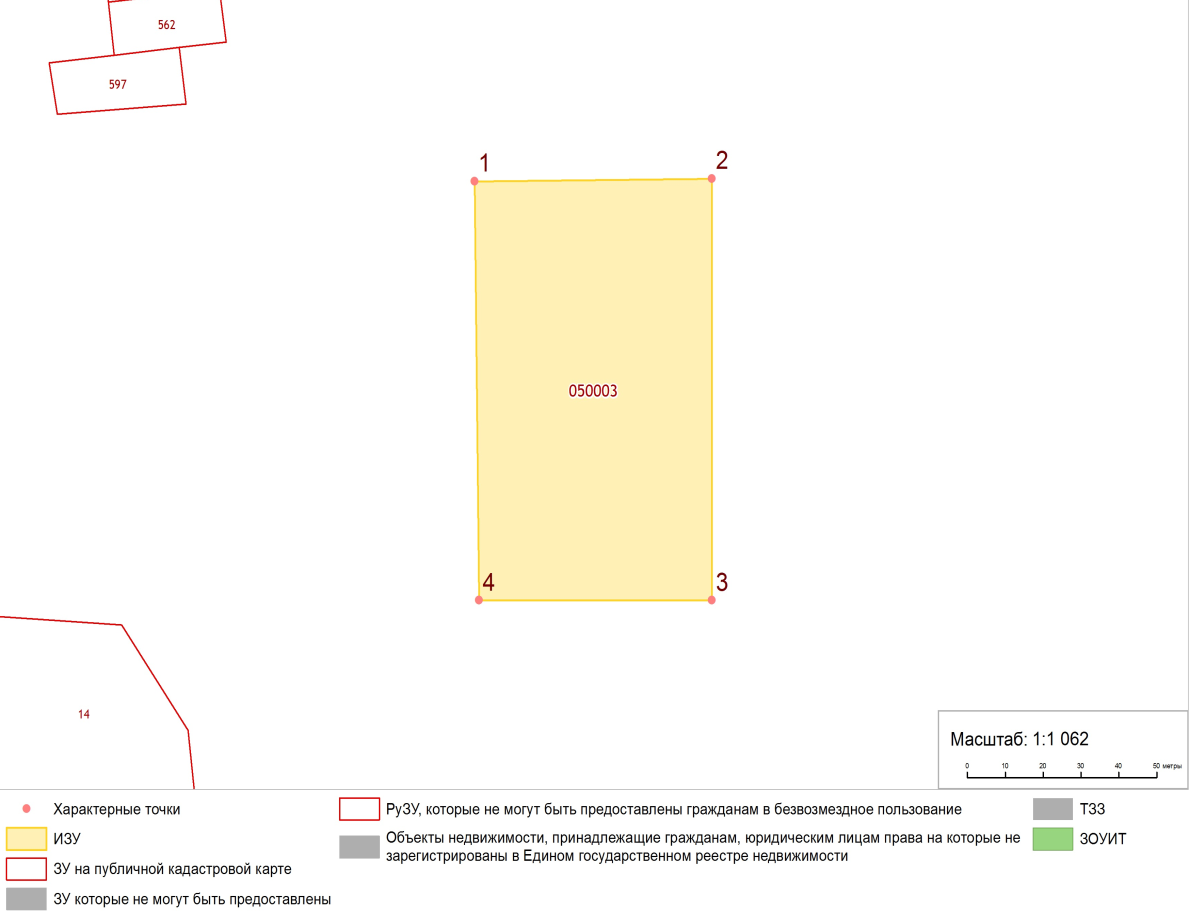 Площадь участка: 1000 кв. м.                                                                                                                                                                                                          Пользователь: Остафийчук Мария Владимировнаот 8 июля 2020 г.                                   №   253 - пап. ЭгвекинотСогласовано:               __________________________Абакаров А.М.__________________________Зеленская Н.М.__________________________Спиридонова И.Л._________________________Шпак А.В._________________________Колесник Т.В._________________________Егорова А.В._________________________Сучкова Л.А.Утвержденапостановлением Администрациигородского округа Эгвекинотот 8 июля 2020 г. № 253-па